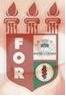 PLANILHA PARA CADASTROS DE LIVROS  BIBLIOTECA MARIA APARECIDA POURCHET CAMPOS        Classificação:        616.314                                 Código:	3126  Cutter:      P843c                                                  Data: Turma 2013Autor(s):  Portela Filho, Emanuel Antonio de AlmeidaTitulo:  Câncer de cavidade oral: efetividade das campanhas de prevenção e detecçãoOrientador(a): Profª. Drª. Jerlucia Cavalcanti das Neves MeloCoorientador(a): Edição:  1ª        Editora  Ed. Do Autor     Local:  Recife    Ano:  2013  Páginas:  52Notas:  TCC – 1ª Turma graduação - 2013